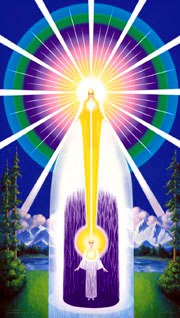 It is essential to apply the knowledge we have gained from the Teachings of (the “I AM” Activity (1930’s and on) and The Bridge to Freedom (1950’s and on) given to us by the Ascended Hosts during the last century.  Doing daily applications (morning and evening) connects us with our “I AM” Presence and these Mighty Great Beings of Light, who are waiting for us to command into action the inherent Power of the Mighty “I AM” Presence within us,  and through this Power of Invocation in cooperation with the Ascended Hosts,  bring into manifest form the change we wish to see in ourselves and the world.If we don’t call the Light into action, it will not act. That is the Law.UNDERSTANDING DAILY APPLICATION – DECREES AND MEDITATION/CONTEMPLATIONExcerpt from Law of Life Enlightener – Page 22Make effort to better understand, and become more aware of the knowledge given to us by the Ascended Masters, who have applied these Laws of Life and therefore become MASTER over energy and vibration.Question: What is most important in each one’s life? Answer: To again be aware of, and know one’s own individualized “I AM” Presence. Read, study, think about it and get the feeling – the awareness of its reality.Application is vitally important, as the Light will not act without our calls for it. This is so as we are beings of freewill. It is important to APPLY for the Light from our “I AM” Presence and the Ascended Hosts each day, rhythmically, not just spasmodically. Like the physical fire where the flame rises,  so too does the Sacred Fire. The only reason we do not see the ‘Sacred Fire’ is that the vibrations are too high for our physical sight to see it.  This does not apply to all people however. Some are gifted with the ‘inner vision’ and SEE the Light in action.  This will come either from advancement in this life, or a previous one.We eat; we sleep each day as a rule. We do not just eat once and think that is sufficient. The earth makes its revolution each day so the sun’s Rays cover certain portions of the planet each day. The Ascended Master Teaching is for the purpose of spiritual self-development and to attain mastery. The only way that can be done is through application. The same way a baby grows, it needs to eat and exercise, and no one else can do that for it.One can read any number of recipe books and it will not produce a meal, not until one applies it, makes effort in the right direction.The LIGHT is what the does the work, at our calls to our “I AM” Presence. We of ourselves can do nothing and should take no credit for our achievements, it is our Beloved God Presence “I AM” that does the work!Application should be made at least twice a day, morning and evening. In the early work it was suggested that the students do it three times a day. Application, particularly for those of you to whom this teaching is new, do some decrees, not just meditate.When a person wants to learn to play the piano, he/she does not just meditate or read about it. One has to practice, release energy through the physical body. By also meditating on it will help to become a good musician.Application is more than just decreeing. It means to do some meditation or contemplation, giving attention to the Presence; do some decreeing and some studying. Even though you have read these things before by going over them again you may see some points you missed before. As your consciousness expands and you get familiar with these unorthodox things and terminology, the Presence can illumine other points to you as your thinking process changes. As you make application you will begin to feel more positive in your feelings, have more assurance and confidence, and perhaps get a new meaning and purpose in life, the reason for being. Then later on come to know the “I AM” Presence more and more as a reality, also that there is a Divine Plan beyond the human way of living.DAILY DECREES FOR PERSONAL USEDECREE (Upon Awakening in the Morning with deep feeling say:)Beloved Mighty Presence of God, “I AM”, I love you! With all my Heart! I thank You for Your gift of this life, to make things right and to make the world a better place – Constantly, Joyously and Harmoniously.See to it that I use Your gifts ONLY in the service and expansion of Thy Mighty Light! I thank ALL the Great Ascended Hosts for Their continuous Love and Guidance!Make and keep every person, place, condition and thing I contact this day, permanently Happier and more Free because I passed this way. I consciously accept this done right now with full power!(If you wish say this three times with deep feeling and then when you go out, BE that Peace, Comfort and Positive Happiness – seeing, thinking, feeling and being ONLY PERFECTION! Practice makes perfect!)Keep your attention on your Mighty “I AM Presence”. Pour your love and gratitude toward it. Ask Your Presence to guide you this day. Then give, with deep feeling, the following decrees:In the Name, full Power and Authority of my Mighty “I AM Presence” and that of all mankind, I now give full authority and permission to the Great White Brotherhood to do what ever is necessary in this lower physical realm, to fulfill The Divine Plan for the Earth according to God’s most Holy Divine Will. Mighty “I AM Presence” thank You that all my decrees are self-sustained, maintained and expanding in action, and doubled each hour with Cosmic Power!Beloved Mighty “I AM Presence,” Beloved Archangel Michael, Mighty Hercules, Beloved Great Divine Director, Beloved El Morya, Legions of Angels of Protection and all Those that Minister to the First Ray of Protection, intensify Your Protective Pillar of Pure Light substance in, through and around me, my loved ones, and all constructive people across the earth, charged with Your Invincible Protection, all-Powerful and Impenetrable! See to it that I am Invulnerable, Invincible and Invisible to ANYTHING but Thy Almighty Perfection and please give me whatever add protection is needed. I Thank you!Beloved Mighty Victorious “I AM Presence”, Archangel Michael, Mighty Astrea, Angels of Blue Lightening of Divine Love,LOCK YOUR COSMIC CIRCLE AND SWORD OF BLUE FLAME AS OF 1000 SUNS in through and around all is-qualified energy around me, my loved ones and ALL the the people of the world, and ALL sinister force activity (x3)Seize and render this energy ineffective!TRANSMUTE! TRANSMUTE! TRANSMUTE!  IT ALL. . . cause, core, effect, record and memory, right back to the beginning of time, until we are free and into the Light! And replace all with Ascended Master ConsciousnessIllumine, illumine illumine the source and see that this energy may not act or encroach upon life any longer –  thank you!SO BE IT, & SO IT IS  & IT IS DONE!  WE THANK YOU!(If possible, while giving these Violet Fire Decrees play The Blue Danube – Strauss Waltz,  – 7 minute version, or longer  –   as it contains the KEYNOTE of the Violet Fire – for more information read further about the Violet Fire on the dedicated page on this website.)VIOLET FIRE DECREE“I AM” the Law of Forgiveness for myself and all mankind for all mistakes, mis-qualified energy, and for straying from the Light. (x3)Beloved Mighty “I AM Presence”, Beloved Ascended Master’s Saint Germain and Lady Portia, Beloved Kwan Yin, Archangel Zadkiel and Beloved Amethyst, Mighty Arcturus and Holy Diana, and ALL Those that Minister to the Violet Fire, Blaze, Blaze, Blaze in, through and around me, my loved ones and ALL mankind  the MOST INTENSIFIED ACTION OF THE VIOLET FIRE EVER, Purify and Transmute forever all energy ever mis-qualified by us back to the beginning! Keep me and ALL life on our sweet Earth, forever sealed in a Mighty Pillar of Violet Fire, until our Earth is truly FREEDOM’S HOLY STAR!(sit until the music is finished and visualize and feel the Violet Fire blazing up through and around your 4 earthly bodies, and then see it blazing through your home, your loved ones, the country and continent you are on, then see it enveloping the entire planet – give deep thanks to the Violet Flame and the Beings that minister to it. Hold the vision for as long as possible)Mighty “I AM Presence”, come into me and abide in me, walk the earth through me, keep me Infinitely and Divinely sensitive to Thee at all times – see that I do not trip up, make mistakes or miss opportunities, direct all my activities, world and affairs, now and forever!Mighty “I AM” Presence, Take full Command of me, and hold Your Dominion, see that I render the very greatest service possible! See in Your wisdom that I make the Ascension at the close of this embodiment.“I AM” the Ascension manifesting for myself and all mankind!” (x3) !I thank you, Beloved I AM, Beloved “I AM,” Beloved “I AM”MEDITATION – CONTEMPLATION (15 minutest morning and evening)Play keynote of an Ascended Master or some other glorious uplifting music. Become still. Send feelings of deep Love & Gratitude to your “I AM” Presence and to The Divine Beings. Visualize your body becoming a Blazing body of While Light – with a Golden Sun in the Heart Center, as brilliant as the noon day sun, and as we see this Light radiating from us, consciously fill that Light with LOVE & GRATITUDE so that will fill all in path of the Light.If prompted, take one or more of the Ascended Masters, use His/Her picture. Contemplate the Consciousness, Nature and Feelings of the Ascended Master. Thank Him/Her for Their assistance now and during the day. Send deep Love and Gratitude to the Angelic and Elemental POWERFUL  ADDITIONAL DECREESGREAT COSMIC LIGHT, Come forth and do your Perfect Work now! (x3)The Forces of Light move into Action with Full Power, and are Victorious now! (x3)Mighty Arcturus, come forth in that light as of a 1000 suns, and consume all human selfishness, fear and discord from the planet forever. (x3)THE LIMITLESS LEGIONS of LIGHT now sweep across the face of the Earth and ALL human darkness disappears FOREVER! (x3)“I AM” the most Intensified Rays of Divine Justice and Illumined Truth ever experienced upon our Earth now. (x3)“I AM” THE VICTORY OF THE COSMIC TRANSFIGURATION AND ILLUMINATION FLAMES BLAZING THROUGH ALL HUMANKIND CAUSING A MASS AWAKING TO THE WAYS OF LIGHT NOW! (x3)“I AM” THE VICTORY OF SAINT GERMAIN’S CAUSE OF FREEDOM. (x3)“I AM” THE VICTORY OF THE PLAN OF THE GREAT WHITE BROTHERHOOD. (x3)THE POWER OF THE PRESENCE (When we call to our Mighty I AM Presence, we call to all the I AM Presence of all mankind and the Ascended Hosts!)“I AM” the only power that can act in my world, NOW & ALWAYS!“I AM” the energy that sustains me and gives me the intelligence by which to act!“I AM” the health and youth in my body now forever sustained!“I AM” the Glory of God, the Mighty “I AM,” made manifest through my mind, body and world, now and always!“I AM” the Power that beats my heart, and directs, corrects, perfects, sustains & supplies me at all times and filling me with Joy, Harmony and Peace!“I AM” The Victory of the Light of God that never fails, made manifest on our Earth right now!“I AM” supplying Boundless Energy, Health, Inner Happiness, Harmony, Illumination, Peace and Wealth for everyone instantly and forever!DECREE  FOR PEACE By Saint Francis of Assisi. (Beloved Kuthumi in a former embodiment)“I AM” a channel of Thy Peace,That where there is hatred—I may bring Love,That where there is wrong, I may bring the Spirit of Forgiveness,That where there is discord, I may bring Harmony,That where there is error, I may bring Truth,That where there is doubt, I may bring Faith,That where there is despair, I may bring Hope,That where there are shadows—I may bring THY Light –  (Beloved “I AM” (x3).”COMFORTING PRESENCEOh, Thou beloved immortal Victorious Threefold Flame of eternal truth within my heart, ARISE (x3)! Illumine everything to me by the Cosmic Flame of Cosmic Love and teach me the Ascended Master Truth concerning all! (3 x)Oh, thou beloved immortal Threefold Flame of Eternal Truth within my heart, ARISE (x3)! Compel all the energy in my body, mind and world into Perfect Divine Order through Divine Love. Protect, sustain and expand this Comforting Balance in, through and around me, making and keeping me the Comforting Presence of The Beloved Maha Chohan to all I contact, today and forever! Beloved “I AM” I so decree it and so be!FOOD BLESSINGBeloved Mighty Victorious “I AM Presence”, Thank you for the food on this table! Blaze The Transmuting Violet Flame through this food and Charge it with Ascended Master Light Substance. Thank You that it nourishes, renews and perfects every cell in my body (in our bodies).We thank and bless all beloved elementals who brought this food into form in service to mankind. (pause and deeply feel Love and Gratitude for these little workers that for the most part, serve ceaselessly, without recognition, love or gratitude!) Beloved Mighty “I AM Presence”, we thank You that everyone on earth has healthy food and learns to be Grateful, Harmless, Reverent and Sovereign!